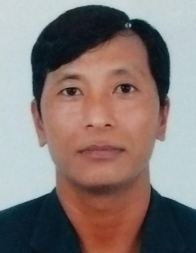 Raj Current Address : Bur Dubai, DubaiEMail : raj.382310@2freemail.com OBJECTIVETo work in a reputed company in different field of industry and see the smooth operation of the kitchen department as well to cooperate with the related department to give maximum guest satisfaction.CAREER SUMMARYAn experienced hospitality industry professional, with vast experience in reputable and centric environment, 5 star Hotels with a variety of high valued guests from different places in the world.PROFESSIONAL HIGHLIGHTS
Excellent experience in Multi Food Preparation.Expert Food Preparation skills.Hard working and result oriented.Excellent leadership, team building and personnel management acumen.Able to liaise effectively with all levels within an organization.Capable of adapting to multiple cuisines disciplines and environments.Professional and possess positive attitude.Experienced in Chinese cuisine, Indian cuisine, Nepali cuisine and Continental cuisine.ACHIEVEMENTSBasic Food Hygiene  Training – 2015  Al Safa Consultancy And Hospitality Services Dubai,UAEEMPLOYMENT HISTORYkitchen Helper                                  2003-2010CCIC Company				Qatar			                kitchen Helper                                  2012-2014Dubai Airport, Dubai, UAE	            						      Wokyo Noodles Bar                         2014-2017 JLT, Dubai, UAE	             Aldka Saudi Food                            2017-Till NowAl Barsa 3 Dubai, UAECook/Confectioner Assistant               EDUCATIONAL QUALIFICATIONSchool Leaving CertificateNepal Government Suryodaya Secondary Boarding School (1998)PERSONAL DETAILSDate of Birth                : 29 August, 1975Nationality	        : NepaliMarital Status	        :MarriedLanguage	        :English, Nepali,Arabic,Hindi                                                               Origin Address	        :Pokhara,Kaski, NepalVisa Status                   :ResidencePERSONAL QUALITIES AND ABILITIES Hardworking, Optimistic, Determined, Enthusiastic, Creative, Resourceful, Reliable, Cooperative, Punctual and Organized.Basic Computer Knowledge.